schematic
of the
methodname
of the
methodcalculation of scanning speedcalculation of scanning speedTmeasurement (vmeasurement ) Vmeasurement compared to chessboard scanningratio of collected photons
compared to chessboard scanning (SNR2 )SNR2 × vgain compared to chessboard scanningAO SCANNING TECHNIQUES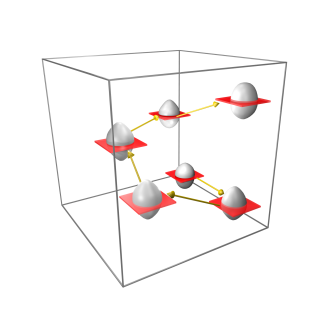 3D AO chessboard scanningNcell × Nline × TpixelNcell × Nline × Tpixel0.036 s
(27.7 Hz)111AO SCANNING TECHNIQUES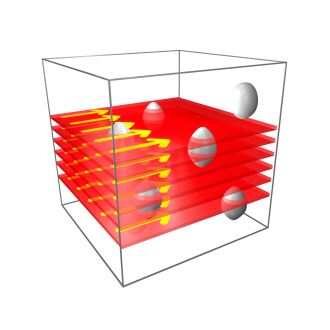 AO point by point scanning of the entire volumex × y × z × Tpixelx × y × z × Tpixel1611.5 s
(0.0006 Hz) 1/4476211/44762AO SCANNING TECHNIQUES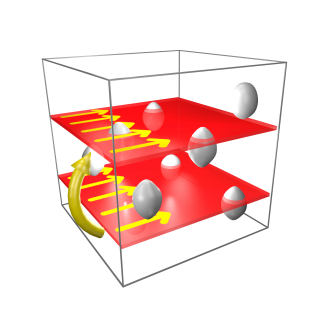 AO point by point scanning in layers containing cell somatas
(19 layers)x × y × Nz × Tpixel x × y × Nz × Tpixel 158.4 s
(0.00631 Hz) 1/43991 1/4399 RESONANT SCANNING TECHNIQUES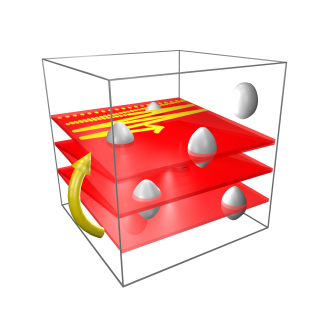 Volume 
scanning
 with resonant mirrorx × y × z × T'pixel x × y × z × T'pixel 6.1 s
(0.16 Hz) 1/1701/2441/41506RESONANT SCANNING TECHNIQUES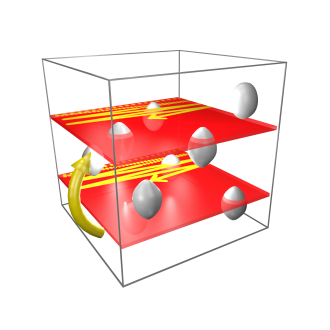 Multiple-layer scanning with resonant mirror and piezo 
(19 layers) x × y × Nz × T'pixel x × y × Nz × T'pixel 0.98 s
(1.04 Hz1/271/2441/6654*Used parameters:
Ncell = 120 (120 cells) x = 548 pixel, y = 507 pixel, z = 193 pixel (total scanning volume was: x = 689 µm, y = 639 µm, z = 580 µm)  
Nz=19 (19 z layers were used in volume scanning)*Used parameters:
Ncell = 120 (120 cells) x = 548 pixel, y = 507 pixel, z = 193 pixel (total scanning volume was: x = 689 µm, y = 639 µm, z = 580 µm)  
Nz=19 (19 z layers were used in volume scanning)*Used parameters:
Ncell = 120 (120 cells) x = 548 pixel, y = 507 pixel, z = 193 pixel (total scanning volume was: x = 689 µm, y = 639 µm, z = 580 µm)  
Nz=19 (19 z layers were used in volume scanning)T’pixel = 0.11 µs, (pixel dwell time of resonant scanning, according to a f=16 kHz frequency and the x=548 pixel line resolution of the resonant scanner) 
Tpixel = 30 µs, (AO pixel dwell time)
Nline= 10 (number of lines used to form a frame in chessboard scanning)     T’pixel = 0.11 µs, (pixel dwell time of resonant scanning, according to a f=16 kHz frequency and the x=548 pixel line resolution of the resonant scanner) 
Tpixel = 30 µs, (AO pixel dwell time)
Nline= 10 (number of lines used to form a frame in chessboard scanning)     T’pixel = 0.11 µs, (pixel dwell time of resonant scanning, according to a f=16 kHz frequency and the x=548 pixel line resolution of the resonant scanner) 
Tpixel = 30 µs, (AO pixel dwell time)
Nline= 10 (number of lines used to form a frame in chessboard scanning)     T’pixel = 0.11 µs, (pixel dwell time of resonant scanning, according to a f=16 kHz frequency and the x=548 pixel line resolution of the resonant scanner) 
Tpixel = 30 µs, (AO pixel dwell time)
Nline= 10 (number of lines used to form a frame in chessboard scanning)     T’pixel = 0.11 µs, (pixel dwell time of resonant scanning, according to a f=16 kHz frequency and the x=548 pixel line resolution of the resonant scanner) 
Tpixel = 30 µs, (AO pixel dwell time)
Nline= 10 (number of lines used to form a frame in chessboard scanning)     